一年級下學期數學、自然補考數學https://forms.gle/1Bj7NmuN55BQQ6be6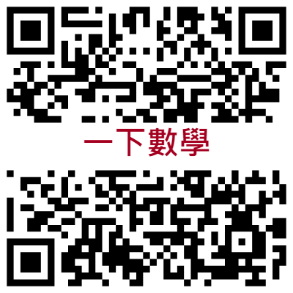 自然https://forms.gle/DvQetKFuUoFUq5Tc8 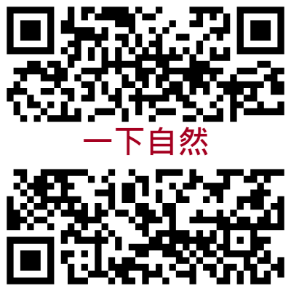 